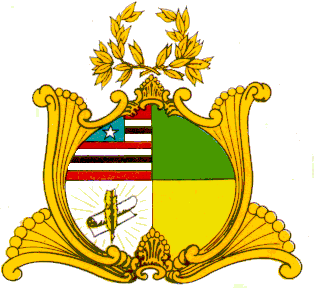 ESTADO DO MARANHÃOASSEMBLEIA LEGISLATIVA DO MARANHÃOINSTALADA EM 16 DE FEVEREIRO DE 1835GAB. DEP. ALUIZIO SANTOSPROJETO DE LEI Nº ____ /2023                                                                                           Autoria: Dep. Aluizio SantosDispõe sobre o reconhecimento como manifestação sociocultural os eventos religiosos para a celebração da fé e dos valores da comunidade, no âmbito do Estado do Maranhão e dá outras providências.Art. 1º - Fica reconhecido como manifestação sociocultural os eventos religiosos para a celebração da fé e dos valores da comunidade, no âmbito do Estado do Maranhão.Art. 2º - Os eventos religiosos estarão aptos a receberem subvenção religiosa desde que tenham caráter assistencial, beneficente e amplo interesse público.Art. 3º - É obrigatória a prestação de contas dos recursos destinados os fins de que cuida essa Lei.Art. 4º - Ao Poder Público compete firmar parcerias com instituições não governamentais e a iniciativa privada com a finalidade de fortalecer as ações tratadas nesta Lei.Art. 5º - Ao Poder Público compete, no que couber, através de Decreto, estabelecer regulamentação própria, às medidas necessárias para o cumprimento da presente Lei, respeitadas legislações especificas.Art. 6º - As despesas decorrentes à execução da presente Lei correrão por conta de dotação orçamentária própria, consignadas no orçamento anual.Art. 7º - Esta Lei entra em vigor na data de sua publicação.Plenário Deputado Estadual “Nagib Haickel” do Palácio “Manoel Bequimão”, em São Luís, 20 de setembro de 2023.ALUIZIO SANTOSDEP. ESTADUAL – PLESTADO DO MARANHÃOASSEMBLEIA LEGISLATIVA DO MARANHÃOINSTALADA EM 16 DE FEVEREIRO DE 1835GAB. DEP. ALUIZIO SANTOSJUSTIFICATIVA                                                                                            Autoria: Dep. Aluizio SantosYuval Noah Harari diz que “a cooperação é o superpoder da humanidade” e que as religiões são um dos principais motores para que tenha ocorrido a cooperação entre os homens. Para ele as religiões foram um dos “unificador da humanidade”, deu legitimidade a ordens sociais, ajudaram na consolidação de “algumas leis fundamentais, garantindo, desse modo, a estabilidade social”, com “capacidade de legitimar ordens políticas e sociais”. Em suma, para o que interessa a presente apresentação, “A religião é um sistema de normas e valores humanos”.As religiões sempre estiveram presentes em todos os momentos dahumanidade.Muito do que se tem de cultural, normas, estruturas sociais, e formas de vida têm origem nas religiões. “A relação entre o Estado e as religiões, histórica, jurídica e culturalmente, é um dos mais importantes temas estruturais do Estado.” (ADI 4439).As primeiras festividades foram criadas pelas religiões.No Brasil existe um verdadeiro sincretismo religioso, com ampla tolerância entre todas as religiões.Grandes eventos dos quais o Estado participa como Semana Santa, Natal, Ano-Novo e Carnaval têm origem religiosas.A participação das religiões na formação do povo brasileiro é indiscutível. Para ficar apenas num exemplo nosso, o Bumba-Meu-Boi é a fusão de elementos da religiosidade do europeu, do indígena e do africano.As religiões também participam e contribuem efetivamente em muitas áreas que são atribuições do Estado: saúde (os hospitais mantidos por várias religiões; participação em campanhas de vacinação, doação de sangue; as escolas e universidades nas áreas de saúde; centros de recuperação de viciados); educação (escolas e universidades; companhas de alfabetização etc.); social (campanhas de arrecadação de fundo e bens para vítimas de desastres; utilização de seus templos para acolher desabrigados; as pastorais; recuperação e ressocialização de encarcerados etc.).Veja-se que o Estado participa diretamente de eventos como as marchas para Jesus, festejos de padroeiros e padroeiras e demais eventos promovidos por outras religiões.O Estado só faz sentido se voltado para promover o bem-estar do seu povo (parágrafo único do art. 1. e inciso IV do art. 3. da CF), tornando concreta, assim, a “dignidade da pessoa humana” e os “direitos humanos” (art. 1., II, e art. 4., II, da CF).A religiosidade é direito fundamental (art. 5., VI, VII e VIII, daCF).As religiões participam ativamente, como já mencionado, na efetivação de muitos direitos sociais como educação, saúde, alimentação, lazer, proteção da maternidade e infância e assistência aos desamparados e vulneráveis (art. 6., e art. 203, da CF).Eventos religiosos provocam maior arrecadação de tributos, pois sempre ocorre grande mobilidade de pessoas e, por conseguinte, maior circulação de mercadorias e prestação de serviços, e muitas vezes aumenta o turismo.No âmbito da tributação a Constituição dar proteção às religiões quando veda a cobrança de tributos sobre os templos de qualquer culto (art. 150, III, “b”).Especificamente quando cuida da educação a Constituição prevê o ensino religioso nas escolas públicas (§ 1º do art. 210) e que os recursos públicos podem ser destinados a escolas religiosas (confessionais) (art. 213).Não se pode ignorar que eventos religiosos são também manifestações culturais, que merecem proteção, apoio e incentivo da Constituição quando preceitua que “O Estado garantirá a todos o pleno exercício dos direitos culturais e acesso às fontes da cultura nacional, e apoiará e incentivará a valorização e a difusão das manifestações culturais.” (art. 215).Vulnera a Constituição, numa interpretação restrita e míope, não incluir as festividades e eventos religiosos como manifestações culturais. Cultura também é comportamento, crenças, tradição etc. Para além das artísticas, intelectuais e científicas, as manifestações espirituais são manifestações culturais, e, para tanto, a Constituição não estabelece distinção no Plano Nacional de Cultura quando determina a “produção, promoção e difusão de bens culturais”, “democratização do acesso aos bens de cultura”, (art. 215, § 3º, II e IV), ou quando determina, no § 1º do art. 216-A, que o Sistema Nacional de Cultura deve seguir, por exemplo, os princípios da “diversidade das expressões culturais” (inciso I) e da “transversalidade das políticas culturais” (inciso VII).Em total sintonia com a religiosidade do povo a Constituição convalida o casamento religioso para efeito civil (§ 2º do art. 226).Feitas estas observações de que a Constituição não veda relações do Estado com as religiões (pelo contrário), resta averiguar a compatibilidade do projeto de lei com o art. 19, I, da Constituição que determina o seguinte:Art. 19. É vedado à União, aos Estados, ao Distrito Federal e aos Municípios:I - estabelecer cultos religiosos ou igrejas, subvencioná-los, embaraçar-lhes o funcionamento ou manter com eles ou seus representantes relações de dependência ou aliança, ressalvada, na forma da lei, a colaboração de interesse público;Os eventos religiosos, embora vinculados a alguma religião, não são propriamente o culto religioso ou a igreja, a não se poder inferir que a participação do Estado nesses eventos (festejos, marchas, shows e assemelhados) corresponde a “estabelecer” ou “subvencionar” culto ou igreja, ou manter com estes relação de “dependência” ou “aliança” para os fins estritos das religiões, até porque a “aliança” não é de toda vedada pela Constituição quando, por exemplo, assegura “a prestação de assistência religiosa nas entidades civis e militares de internação coletiva;” (art. 5., VII) e convalida o casamento religioso (§ 2º do art. 226).Ou seja, ora o Estado “chama” as religiões para colaborar nos seus deveres, ora é “chamado” para ratificar atos/contratos celebrados pelas religiões.As “alianças” que o Estado comumente estabelece com religiões são múltiplas e vão muito além das mencionadas neste parecer, a não caber e ser desnecessário enumerar todas.Para os eventos religiosos, assim como outros no âmbito da educação, saúde, assistência social, cultural etc., aplica-se a ressalva do inciso I do art. 19, ou seja, pode haver “aliança”, inclusive por meio de subsídios, para a “colaboração de interesse público”.Como afirmado pelo Ministro Gilmar Mendes, na ADI 4439-DF, “neutralidade estatal não é o mesmo que indiferença” e que mesmo que “o Estado seja laico, a religião foi e continua sendo importante para a formação da sociedade brasileira”.O que a Constituição determina é que o Estado não pode estabelecer predileção por alguma religião ou interferir, positiva ou negativamente, nos cultos ou nas igrejas, e, nesse ponto, o projeto de lei em análise tem a virtude de não incorrer nessas incompatibilidades.                                                 O entendimento defendido nesse parecer encontra respostas em decisões do STF.“A regra de neutralidade do Estado não se confunde com a imposição de uma visão secular, mas consubstancia o respeito e a igual consideração que o Estado deve assegurar a todos dentro de uma realidade multicultural.” (ADI 3478).Mais: “(...) existindo correlação lógico-jurídica entre o fator de discrímen e os interesses constitucionais perseguidos, não há falar em violação do princípio da isonomia. (...) A laicidade estatal, longe de impedir a relação do Estado com as religiões, impõe a observância, pelo Estado, do postulado da imparcialidade (ou neutralidade) frente à pluralidade de crenças e orientações religiosas e não religiosas da população brasileira.” (ADI 5256).“O princípio da laicidade não se confunde com laicismo. A separação entre Igreja e Estado não pode, portanto, implicar o isolamento daqueles que guardam uma religião à sua esfera privada. A neutralidade estatal não se confunde com indiferença religiosa. A indiferença gera posição antirreligiosa contrária à posição do pluralismo religioso típica de um Estado Laico. 2. O princípio da laicidade estatal deve ser interpretado de forma a coadunar-se com o dispositivo constitucional que assegura a liberdade religiosa, constante do art. 5º, VI, da Constituição Federal. (...)” (ARE 1099099).A regra, portanto, é que na Constituição não existe hostilidade/oposição entre Estado e religiões, a ser correto afirmar existir cooperação e solidariedade entre eles (princípios da cooperação e solidariedade).Entende-se, na verdade, que o presente projeto de lei seria até desnecessário em razão do que até aqui foi exposto no sentido de que a Constituição não veda, mas expressamente impõe não indiferente com as religiões e que o Estado pode com elas manter as mais variadas relações/alianças para a “colaboração de interesse público” (educação, saúde, assistência social e cultura).Ocorre que é legítima a preocupação externada pelo legislador quando, na justificativa do projeto, pondera que “O projeto também se justifica em razão de constantes reclamações de gestores públicos de que alguns órgãos de controle não têm aceito e impugnado que o Poder Público possa participar e  subsidiar tais                eventos.”.Nesse ponto, a relevância do projeto se apresentado porque abre uma clareira de compreensão do que contido na Constituição, como uma espécie de “lei interpretativa” da Constituição, como a “regulamentar” o texto constitucional, a proporcionar estabilidade e segurança jurídica aos gestores públicos.Por fim, o projeto de lei atende plenamente aos princípios da não confessionalidade e da igualdade e à diversidade e pluralismo religioso.Diante do exposto, embora, como dito, haja plena autorização na  Constituição para o Estado participar de eventos religiosos, segundo a interpretação sistemática da Constituição e do entendimento do STF, o projeto de lei se apresenta como meio para proporcionar estabilidade e segurança jurídica aos gestores públicos.Plenário Deputado Estadual “Nagib Haickel” do Palácio “Manoel Bequimão”, em São Luís, 20 de setembro de 2023.ALUIZIO SANTOSDEP. ESTADUAL – PL